Отделение по Тюменской области Уральского главного управления Центрального банка Российской Федерации (далее – Отделение Тюмень) выражает озабоченность ростом в ХМАО–Югре числа операций, совершенных без согласия клиентов кредитных и некредитных финансовых организаций (ОБС).По данным УМВД по ХМАО–Югре, в 2021 году в округе зарегистрировано 9,5 тыс. случаев кибермошенничества и хищений с банковских карт. Хотя это на 7% меньше, чем в 2020 году, но общая сумма хищений со счетов югорчан превысила 800 млн рублей (в 2020 году – 500 млн рублей).Основные приёмы злоумышленников – под различными предлогами убедить граждан перевести деньги самостоятельно либо выманить у них персональные данные, реквизиты банковских карт или личного кабинета системы ДБО (дистанционного банковского обслуживания банка). При этом обычно применялись не сложные технические приемы, а социальная инженерия – использование психологии и эмоций для ввода человека в заблуждение. При этом используются самые разные сценарии – от «блокировки карты» до «лже-инвестиций».Эффективным инструментом борьбы с такими преступлениями являются профилактика и регулярное информирование населения о тактике мошенников, схемах хищения и грамотном противодействии им.В марте 2022 года при поддержке администрации г. Ханты-Мансийск было проведено совместное учебное онлайн-мероприятие (вебинар) «Кибермошенничество и защита от него» с участием представителей Отделения Тюмень и МОМВД России «Ханты-Мансийский».Предлагаем использовать запись вебинара, доступную по ссылке или QR-коду, для максимального охвата населения всех возрастов (муниципальные и общественные организации, учебные заведения, пенсионеры и др.). Это поможет защитить финансы наших сограждан.https://disk.yandex.ru/d/DI5srB_voDFg-Q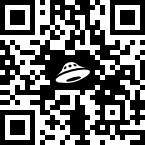 